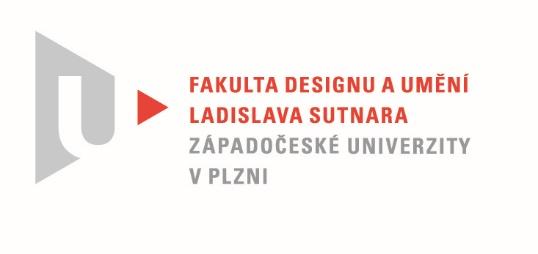 Protokol o hodnoceníkvalifikační práce Název bakalářské práce:  KOLEKCE ODĚVŮ ZAMĚŘENÁ NA TVORBU VLASTNÍHO NÁVRHU DEZÉNU, MOTIVU A NÁSLEDNOU PRÁCI S NÍMPráci předložil student:  VONDRÁČKOVÁ MarkétaStudijní obor a specializace:  Fashion designPosudek oponenta práce   Práci hodnotil: MgA. Adam Frk  Cíl práceCíl práce byl splněn. Studentka vytvořila kolekci tří outfitů na téma KOLEKCE ODĚVŮ ZAMĚŘENÁ NA TVORBU VLASTNÍHO NÁVRHU DEZÉNU, MOTIVU A NÁSLEDNOU PRÁCI S NÍM.Stručný komentář hodnotiteleStudentka splnila zadání bakalářské práce a vytvořila ucelenou kolekci oděvů, do kterých zakomponovala vlastní dezén, který ručně realizovala technikou sítotisku. Grafické zpracování dezénu bylo inspirováno současnými trendy, konkrétně použitím kamuflážových vzorů z kolekce jaro/léto 2021 značky Céline.Za silnou stránku této práce považuji vlastnoruční zhotovení dezénu. Autorka se seznámila s technikou sítotisku a metodou pokus-omyl došla až k výslednému zpracování. Také samotné oděvy jsou zpracovány velmi kvalitně a čistě.Negativně hodnotím nevýraznost výsledné kolekce. Siluety jednotlivých oděvů jsou velmi konvenční, oděvy vycházejí ze základních střihů, které autorka dále nerozvíjí. Autorka podle mého názoru nevyužila příležitost pohrát si s konstrukčními nebo funkčními řešeními těchto oděvů.Studentka se při tvorbě vlastního dezénu inspirovala vojenskou kamufláží, která v praxi plní specifickou úlohu a je vázána na konkrétní prostředí. Její estetika je podmíněna funkcí. Do vlastního dezénu autorka zakomponovala stvoly kukuřice, stébla pšenice, klasy ječmene, pšenice, oves a květy řepky. V textové zprávě bylo použití grafického znázornění hospodářských plodin odůvodněno autorčiným pobytem v rodné vesnici. Dezény jsou však použity na oděvech, které bych charakterizoval jako streetwear (v textové zprávě jsou oděvy charakterizovány vágně jako volnočasové). Vztah mezi kamufláží, hospodářskou krajinou a zvolenými městskými siluetami není v textové zprávě nijak pojmenován. Není jasné, komu a do jakého prostředí jsou oděvy určené a zda dezén plní pouze estetickou funkci nebo má nositel s krajinou splývat. Styling potištěného šátku a nálada fotografií odkazuje spíše na venkovské pracovní odívání, ale například hedvábné šátky se ve světě vysoké módy nosí stejným způsobem. Pokud šlo o záměr přiblížit charakter venkovského prostředí a oděvů mladé generaci, kolekci chybí nadhled a především humor. Výsledná prezentace kolekce působí velmi seriózně.Vyjádření o plagiátorstvíZ mého pohledu se nejedná o plagiátorství.4. Navrhovaná známka a případný komentářNavrhuji známku dobře. Studentka Markéta Vondráčková si vyzkoušela práci s technikou sítotisku a zhotovila ucelenou kolekci volnočasových oděvů. Jako hlavní nedostatek považuji zmíněnou rozporuplnost a nejasnost celkové koncepce kolekce a její inspiračních zdrojů, které zpracovává povrchně. Není zcela jasné, o čem kolekce vypovídá a jaký názor nebo pohled zastává. Datum: 25. 6. 2021					             MgA. Adam Frk  